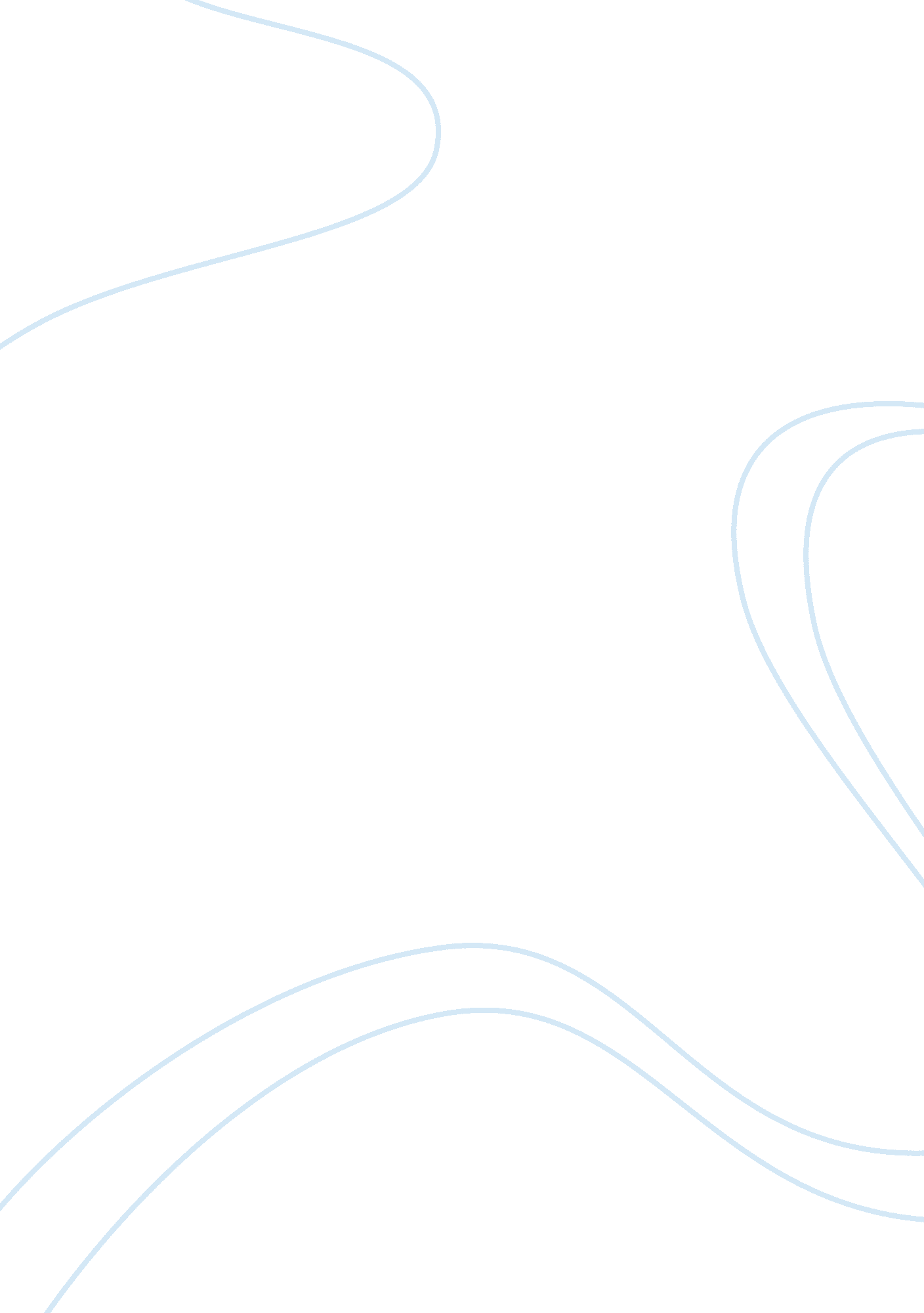 Argumentative essay: advantages and disadvantages of ict (high technology) essay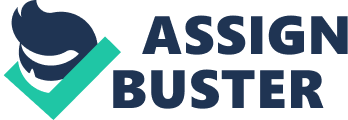 Nowadays technology is an essential part of our life and it’s in rapid development. Some people suppose that high technology has brought many facilities in various spheres of our life and changed each individual’s lifestyle dramatically, but at the same time others think that it has made life much stressful and complex. As it’s considered, there are both advantages and disadvantages of modern technology. Since technology has appeared in human’s life it created great amount conveniences. First of all people don’t need to do time consuming job like washing-up and this gives us more time to do other things. Secondly, for people, who are less able to do these jobs, like elderly or disabled people, these machines are a great help. Future developments may be able to help them even more. Personally speaking, this is the most positive side of technology. Moreover, information technology helped people to communicate unlimitedly. Meantime, it’s important to mention the high progress of computers and internet. They have totally evolved during past few decades. Mostly everything is available on internet i. e people can do shopping, communicate and share information by internet worldwide staying inside. Moreover, technology is progressive in medical science, as well. A lot of innocent lives are saved with the assistance of modern medical services. Technology has several disadvantages simultaneously. It may cause great threat to human’s health, especially children. For instance, constant sitting in front of a computer may cause a sharp reduce of people’s vision and assume radiation. Furthermore, pornographic sites may affect teenagers’ lifestyle easily. Also, the Internet sends viruses to the computer and gives a chance to many people steal personal information. The case is often occurring in today’s world, when people save personal information such as name, address, credit card number, and others, so many criminals will access the data. In conclusion, I strongly believe.. . 